Group Work: Reflections on Outcomes and Outputs of own GBV Prevention Programming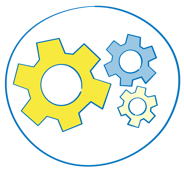 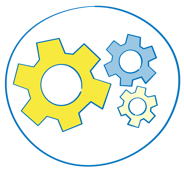 Expected duration: 25 minsObjective: reflect on results-based management of own GBV prevention activitiesPrepare in advance hand-outs that include the outcome statements and output indicators from partnership agreements, workplans and monitoring frameworks from your operation(s) that include GBV primary prevention activities. Each hand-out should include one outcome statement on GBV prevention and two or three of the output indicators that fall under that outcome. Divide the participants in groups. Let the participants work in groups, discussing the following questions. How does the outcome statement relate to changes in social and 
gender norms? How do the output indicators contribute to the result in the 
outcome statement? Would you reformulate anything to better measure outcome and impact of the GBV prevention activity? Encourage groups to use a flipchart when desired.​Allow time at the end for feedback from the groups in plenary, sharing some general conclusions on each question – without going into the details of the content of the specific indicators. Key considerations: Outcome statements reflect the changes in institutional and behavioural capacities that are necessary to realize the impact. They express something that institutions or people do differently (behavioural change) or better (change in performance).Changes in social and gender norms are observed by tracking changes in knowledge, attitudes, skills and behaviour. Formulation of UNHCR’s three good practice output indicators as recommended example. Indicators need to SMART: Specific, Measurable, Achievable, Relevant and Time-bound. 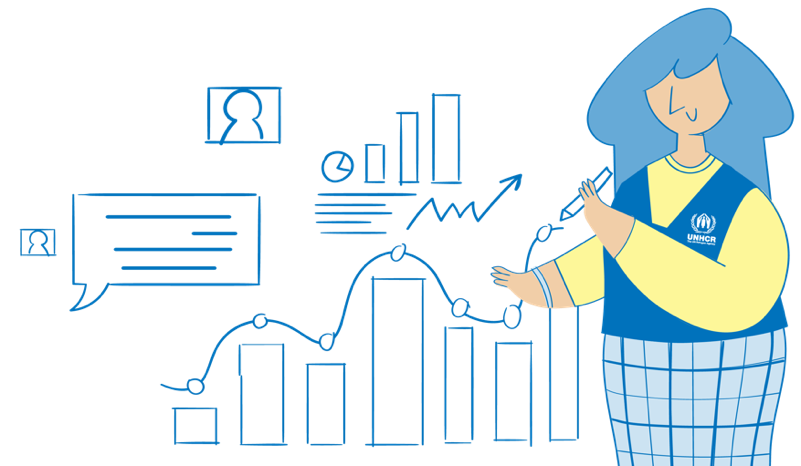 Indicators related to the number of reported GBV incidents should never be used to measure the success of GBV prevention programming (nor for response programming and risk mitigation activities). 